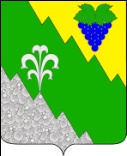 администрация Нижнебаканского  сельского поселения крымского районаРАСПОРЯЖЕНИЕстаница  Нижнебаканская О закреплении сотрудников администрации Нижнебаканского сельского поселения Крымского района за органами территориального общественного самоуправления по наведению санитарного порядка на территории поселения  	В целях обеспечения должного санитарного порядка, благоустройства территорий населенных пунктов, создания благополучной санитарно-эпидемиологической обстановки, выполнения неотложных работ по Нижнебаканскому сельскому поселению, руководствуясь статьей 30 Устава Нижнебаканского сельского поселения Крымского района: 1. Закрепить сотрудников администрации Нижнебаканского сельского поселения Крымского района за органами территориального общественного самоуправления:2. Контроль за исполнением настоящего распоряжения возложить на Мироненко О.В.3. Распоряжение вступает в силу со дня его подписания.Глава Нижнебаканского сельского поселения Крымского района                                                                    И.И.Гернешийот19.11.2021№   __20    _-р№ п/пФИО сотрудникаТерриторияМироненко Татьяна Андреевна Сюсюкина Юлия ОлеговнаКрасноармейская(1-169/2) пер.Речной(1-22), М.Горького (1-62), Чкалова(1-108), Д.Бедного(1-32), Леваневского (1-27), пер. Матросова(1-14), Тюменская, Цветочная, Зеленая(1-69), Луговая(1/1-6), Водопьянова(1-36)Семенова Светлана ГеннадьевнаКрасина(1-80), Родниковая(1-20а), Котовского(1-17а), Колхозная(1-57), пер.Комиссарский(1-5), Калинина, Лермонтова.Панчук Елена Александровнастаница НеберджаевскаяАхрютина Надежда ГеннадиевнаСидоренко Светлана ВитальевнаКривая(1-57), Ст.Разина(1-32), Упорная(1-36), Таманская(1-161), Садовая(1-37а), Крупская(1-9), К.Цеткин(1-18), Революционная(1-19), Нагорная(1-58), Щорса(1-30), Водопроводная(1-81), Гастелло(1-8), Советская(1-29), Пионерская(1-14), Пролетарская(1-14), Комарова(1-3), Лозовая (1/1-3/3), Малыгина(1-30), Ленина(1-175), Октябрьская(4-14а)Негреба Елена ИвановнаЛесная(1-67), пер.Новый(1-8), Виноградная(1-15), Таманская(163-189), Набережная(1-15), Ленина(177-до конца), Рудник Опока(1/1-9/2),  Мира, Шевченко(1-37), Чапаева(1-27), Чехова(1-10), Войкова (1-12), Первомайская(1-24), Пушкина(1-18)Шахова Виктория Владимировнапоселок Жемчужныйстаница НижнебаканскаяСтепная (1-40), Гагарина (1-23), Верятина (1-14), Комсомольская(1-50), Фрунзе(1-18), К.Либкнехта(1-27), Комиссарская(1-129), Веселая(1-29),